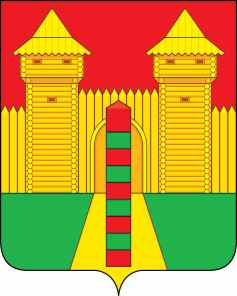 АДМИНИСТРАЦИЯ  МУНИЦИПАЛЬНОГО  ОБРАЗОВАНИЯ «ШУМЯЧСКИЙ  РАЙОН» СМОЛЕНСКОЙ  ОБЛАСТИРАСПОРЯЖЕНИЕот   11.02.2021г.   № 42-р           п. Шумячи             В соответствии со статьей 28 Устава муниципального образования «Шумячский район» Смоленской области             1. Внести в Шумячский районный Совет депутатов проект решения «О перечне передаваемого в муниципальную собственность Первомайского сельского поселения Шумячского района Смоленской области объекта, относящегося к собственности муниципального образования «Шумячский район» Смоленской области.              2. Назначить заместителя Главы муниципального образования «Шумячский район» Смоленской области Буфистова Константина Евгеньевича официальным представителем при рассмотрении Шумячским районным Советом депутатов проекта решения «О перечне передаваемого в муниципальную собственность Первомайского сельского поселения Шумячского района Смоленской области объекта, относящегося к собственности муниципального образования «Шумячский район» Смоленской области».Глава муниципального образования «Шумячский район» Смоленской области                                               А.Н. ВасильевО внесении в Шумячский районный Совет депутатов проекта решения «О перечне передаваемого в муниципальную собственность Первомайского сельского поселения Шумячского района Смоленской области объекта, относящегося к собственности муниципального образования «Шумячский район» Смоленской области 